GULBENES NOVADA DOMES LĒMUMSGulbenēPar Atzinības raksta piešķiršanuIzskatot iesniegumus par Atzinības raksta piešķiršanu, pamatojoties uz Nolikuma par Gulbenes novada pašvaldības apbalvojumiem, kas apstiprināts Gulbenes novada domes 2018.gada 25.janvāra sēdē (protokols Nr.1, 44.§), 3.7.apakšpunktu, kas nosaka, ka novada pašvaldības Atzinības rakstu piešķir saskaņā ar novada domes lēmumu apbalvošanai izvirzītajām personām, un 17.10.2023. Apbalvošanas komisijas ieteikumu, atklāti balsojot: ar 11 balsīm "Par" (Ainārs Brezinskis, Aivars Circens, Anatolijs Savickis, Andis Caunītis, Atis Jencītis, Guna Pūcīte, Guna Švika, Intars Liepiņš, Lāsma Gabdulļina, Mudīte Motivāne, Normunds Mazūrs), "Pret" – nav, "Atturas" – nav, "Nepiedalās" – nav, Gulbenes novada dome NOLEMJ:PIEŠĶIRT Novada pašvaldības Atzinības rakstu:Raitim Melderam- par personīgo ieguldījumu SIA “Gulbenes-Alūksnes bānītis” attīstībā, industriālā mantojuma saglabāšanā un Gulbenes novada popularizēšanā;Ingai Zomerovskai– par profesionālu un ilggadēju ieguldījumu Galgauskas pagasta kultūras dzīves attīstībā un uzturēšanā;Gulbenes rajona Galgauskas pagasta Gžibovska zemnieku saimniecībai “Lācīši”- par attīstību, patriotismu un atbalstu Galgauskas pagastam un līdzcilvēkiem;Ivaram Loginam– par industriālā mantojuma uzturēšanu un saglabāšanu Stāmerienas pagastā;Mārim Jansonam– par ilggadīgu ieguldījumu Rankas pagasta attīstībā un identitātes stiprināšanā; Ingai Freimanei– par Rankas pagasta kultūrvēsturiskā mantojuma saglabāšanu un popularizēšanu;Elfrīdai Graudiņai- par radošu un ilggadēju ieguldījumu Daukstu pagasta identitātes stiprināšanā;Marinai Grīnbergai– par aktīvu darbu Lizuma attīstības biedrībā; Evijai Maļiņinai– par aktīvu un radošu darbību tūrisma jomā, Gulbenes novada un Litenes pagasta popularizēšanu, ieguldījumu novada un pagasta attīstības veicināšanā;Sandrai Alderei– par  ilggadēju, apzinīgu un augsti profesionālu darbību neatliekamās medicīniskās palīdzības nodrošināšanā iedzīvotājiem;Ilzei Kalniņai- par  ilggadēju, apzinīgu un augsti profesionālu darbību neatliekamās medicīniskās palīdzības nodrošināšanā iedzīvotājiem;Jurijam Žavridam- par  ilggadēju, apzinīgu un augsti profesionālu darbību neatliekamās medicīniskās palīdzības nodrošināšanā iedzīvotājiem;Dzintrai Jegurei- par nozīmīgu ieguldījumu sociālajā darbā; Ritai Mūrniecei– par pašaizliedzīgu un godprātīgu darba veicot profesionālos pienākumus; Gundai Riekstiņai un Andrim Riekstiņam– par iniciatīvu un ieguldījumu Lejasciema izglītības iestāžu atbalstīšanā, ģimenisko vērtību saglabāšanu un aktīvu līdzdalību  sabiedriskajā dzīvē;Kristai Artai Grodnei– par  entuziasmu un inovatīvu pieeju  uzņēmējdarbībā;Jānim Sniedzānam- par nozīmīgu ieguldījumu autosporta tradīciju turpināšanā un attīstībā Gulbenes novadā, organizējot Latvijas čempionātu ziemas rallijā “Sarma” un mini rallijā “Gulbis”;Gundaram Rubenim- par nozīmīgu ieguldījumu motosporta tradīciju uzturēšanā un attīstībā Gulbenes novadā, organizējot motokrosu “Dimantu kauss”;Imantam Kublačovam- par nozīmīgu ieguldījumu riteņbraukšanas attīstībā Gulbenes novadā, organizējot velo sacensības “Bānīša kauss” un sagatavojot velo distances “LVM Kalnu divriteņu maratons” posmam “Lācītēs”; Arnim Šķēlam– par efektīvu labas pārvaldības principu īstenošanu izglītības iestādē un Gulbenes novada popularizēšanu Latvijā; Valentinai Gibnerei- par  ilggadēju, apzinīgu un augsti profesionālu uzņēmējdarbību; Intai Krēsliņai– par ilggadēju un profesionālu darbību medicīniskās palīdzības nodrošināšanā iedzīvotājiem.Gulbenes novada domes priekšsēdētājs					A.Caunītis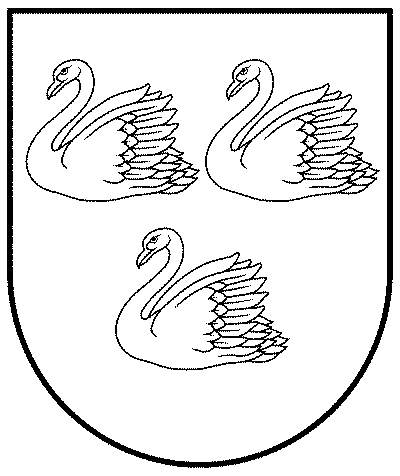 GULBENES NOVADA PAŠVALDĪBAReģ.Nr.90009116327Ābeļu iela 2, Gulbene, Gulbenes nov., LV-4401Tālrunis 64497710, mob.26595362, e-pasts; dome@gulbene.lv, www.gulbene.lv2023.gada 26.oktobrī                        Nr. GND/2023/1046                           (protokols Nr.17; 70.p)